Higher Education GPA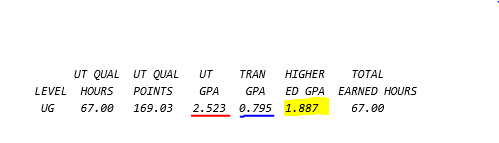 A student's higher education (overall) grade point average includes all work taken at all institutions of higher education, including the UT grade point average (unadjusted by Grade Deletions or the Academic Forgiveness Policy). The Higher education GPA will be used for purposes of determining eligibility for University, collegial, departmental or professional honors or other recognition based upon the student's undergraduate academic career and record of academic performance.You can see this information on your degree audit. An example is above.  